PROGRAMA DE PÓS-GRADUAÇÃO STRICTO SENSU EM CIÊNCIA DA COMPUTAÇÃOSOLICITAÇÃO DE BANCA DE MESTRADOProdução Acadêmica - Aceita para PublicaçãoProdução Acadêmica - Submetida ou em SubmissãoProficiência em Língua EstrangeiraDesempenho Acadêmico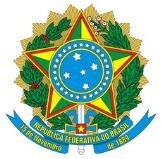 Ministério da EducaçãoSecretaria de Educação Profissional e TecnológicaCentro Federal de Educação Tecnológica Celso Suckow da FonsecaDiretoria de Pesquisa e Pós-graduação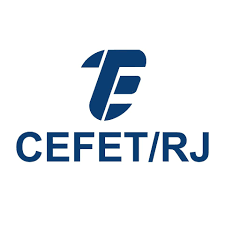 DADOS PESSOAISDADOS PESSOAISDADOS PESSOAISDADOS PESSOAISDADOS PESSOAISNome: Nome: Nome: Nome: Nome: Matrícula: Matrícula: Matrícula: Matrícula: Matrícula: E-mail: E-mail: E-mail: E-mail: E-mail: Orientador(a): Orientador(a): Coorientador(a): Coorientador(a): Coorientador(a): FOMENTO RECEBIDO / BOLSAFOMENTO RECEBIDO / BOLSAFOMENTO RECEBIDO / BOLSAFOMENTO RECEBIDO / BOLSAFOMENTO RECEBIDO / BOLSAPrograma de Fomento: Programa de Fomento: Programa de Fomento: Programa de Fomento: Programa de Fomento: Início: Início: Nº de Meses: Nº de Meses: Nº de Meses: VÍNCULOVÍNCULOVÍNCULOVÍNCULOVÍNCULOVínculoEmpregatício:Instituição:Expectativa de Atuação:Há expectativa de atuação na mesma área de titulação?Há expectativa de atuação na mesma área de titulação?DADOS DA DEFESADADOS DA DEFESADADOS DA DEFESATítuloTítuloTítuloPrevisão da Defesa: Previsão da Defesa: Horário: Local: Local: Local: ResumoResumoResumoÁrea de concentraçãoCiência da ComputaçãoCiência da ComputaçãoLinha de PesquisaProjeto de PesquisaDADOS DA BANCA EXAMINADORANomeInstituiçãoCPFId LattesE-mailNomeInstituiçãoCPFId LattesE-mailNomeInstituiçãoCPFId LattesE-mailNomeInstituiçãoCPFId LattesE-mailNomeInstituiçãoCPFId LattesE-mailNomeInstituiçãoCPFId LattesE-mailREQUISITOS PARA DEFESATítuloDataEvento/PeriódicoQualisPontuação TotalPontuação TotalPontuação TotalTítuloDataEvento/PeriódicoQualisPontuação TotalPontuação TotalPontuação TotalExame: Exame: Exame: Data de Realização: Conceito: Total de Créditos CursadosCRAQtd. Disciplinas ObrigatóriasCursou/DispensaAPA?OBSERVAÇÕESDECLARAÇÕES Declaro publicamente ser autor da dissertação/tese acima apresentada e assumo, para todos os fins acadêmicos e de direito, a inteira responsabilidade pela fidedignidade das informações empregadas, para as quais não existem restrições de divulgação e pela total lisura com que foram por mim obtidas e trabalhadas, sem quaisquer violações do direito autoral alheio. Declaro que o(s) membro(s) externo(s) que compõem a banca estão de acordo com as regras estipuladas no regulamento específico do PPCIC para composição de banca.Declaro que seguem anexados ao pedido o texto da dissertação os documentos comprobatórios das publicações o comprovante de proficiência em língua estrangeira Comprometo-me a divulgar as informações sobre a defesa com antecedência de 15 dias para a Comissão de Divulgação.ASSINATURA DISCENTEPARECER ORIENTADOR(A) Deferido           Indeferido